The Modern Language Teachers’ Association of Queensland Inc.  Gold Coast Branch      Thursday 19 July 2018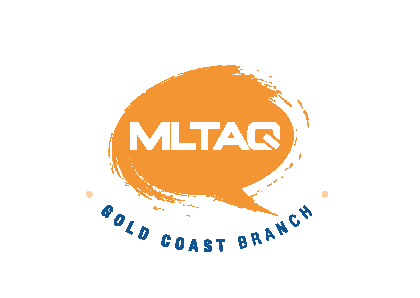 Venue: G27_1.11 (Business 2 Building)  For Campus map see https://www162.griffith.edu.au/public/campus-maps/building-locations-map-gcc.pdfCommenced: 4.10     Concluded:  6:00Attendance: Eve Blackwell, Chris Dunn (St Hilda’s),  Cathryn Cooper (Benowa SHS), Jo Fullerton (Canungra SS),  Jackie Mikami (Park Lake SS), Leigh Kirwan (Griffith University), Atsuya Kotoda (Pacific Pines SS), Cathy Galligan (Benowa SS), Mark Pentland, Jerome Richalot (All Saints), Miki Ellis (Elanora SHS), Tanis Heeres, (Surfers Paradise SS), Loretta Kishihara (Upper Coomera State College), Jodie Ishizaka (Coomera SS), Susie Fenton (Beaudesert SHS), Kim Hepworth, Jodie Ishizaka (Coomera SS), Keita Ishii (Somerset College), Lindsay Rawnsley, Lisa Furuya.Welcome    Leigh welcomed everyoneApologiesKath Kirkpatrick, Anna Sui, Peter McCosker, Tracey Sommerville, Kumiko Katayama, Laura MarshallConfirmation of the AgendaAgenda was confirmed with no alterationsMinutes of previous meeting and Business ArisingLeigh moved for the minutes of the previous meeting to be approved.Minutes seconded by Eve.Minutes were approved.Correspondence in and out President’s Report  Laura has invited Leigh to a Friendship Ceremony between Merrimac and Katsuragi School from Japan on the 31st July, 2018.  This exchange has been continuing for around 20 years.Our dear member Ros has had a stroke.  We send her our love and thoughts. Jackie has sent flowers on our behalfMLTAQ Biennial Conference was held at the University of the Sunshine Coast recently.  The townsville MLTAQ members have thanked Gold Coast Branch for their support with the creation of their speech contest.   Leigh is taking over the editorship of the MLTAQ Journal next year.  Thanks Leigh that is amazing.Go to meeting and our PD opportunities on the Gold Coast have been acknowledged by the executives as being great.  Leigh also shared with the executives about sending out a welcome and update letter to all schools at the beginning of the year.  The executive have decided to do a similar thing for the whole state next year.Leigh is not going to be present at the September meeting due to holiday commitments in Mexico and Cuba. Leigh is using Duolingo in preparation for his holiday – he has found that it is great for listening comprehension in a range of languagesBrisbane Japamse Speech Contest – Secondary is happening on the 5th August and 9th September for the primary division. Both will be held at Griffith University Nathan Campus Webmaster’s Report Speech contest -  speeches are uploaded to the website and all documents for the contest are available.Treasurer’s Report Balance $6294.62 – medals have come out of this alreadyOnline link is not working for payment.  Credit card payments will not be able to be used this year.  So we are doing online registration but payments will be the same as previous years.Speech Contest Update Registrations are now open at https://www.mltaq.asn.au/goldcoast/gold-coast-speech-competition Leigh has provided us with a list of rooms for the day.  Requests from convenors have been accommodated.  The updated list will be sent to Jerome and he will distribute to the necessary people.  Thanks Leigh for your hard work.The entertainment program looks amazing.  Thanks Cathryn.Food – all convernors have received an e-mail regarding food requirements for judges.Stationary order – please think about what you really need.Cathryn is going to organise the triplicate result forms.  Thanks CathrynConvenors meeting on the speech contest day – 8.00 at a place to be confirmed (probably in the conference room we have our monthly meetings).  All convenors need to attend.Deginatories for the event were shared by Leigh. Deputy Director of Education will be attending our awards ceremony.Microphone and speakers are needed for the entertainment.Spanish dances will present at the ceremony.Susie has asked for some helpers for mashalling the door for the Japanese Secondary division.  Please contact Susie if you can help.Remember students are not allowed to change the set speeches.Writing Contest UpdatePlease encourage your students.  Only 8 weeks to go!General Business	 Jackie has created a yosukoi dance club after school at her school.  Her goal is to enter the students in the Eisteddfod next year and to perform at our speech contest.  Jackie is happy to share her ideas with anyone who wants to know.  There have been two cluster meetings for Senior High School teachers regarding the new syllabus. These have been a great networking opportunities.The Japanese Society of the Gold Coast has donated some pictures to our members. Atsuya distributed them at the meetingLeigh also provided MLTAQ language stickers for meeting attendees.Professional Development  PD This month: There will be no PD this month so we can concentrate on the Speech Contest.You can also join the meeting from your computer, tablet or smartphone. 
https://global.gotomeeting.com/join/752704189     This meeting is locked with a password : MLTAQGC  You can also dial in using your phone. 
Australia: +61 2 8355 1038         Access Code: 752-704-189First GoToMeeting? Try a test session: http://link.gotomeeting.com/email-welcome Dinner this month: Nozomi Japanese in Olsen Avenue, near the University.President,  Dr Leigh Kirwan    MOB: 0403 169 445 School of Humanites, Languages and Social Science  TEL: 07 5552 8612 (work) Griffith University: Gold Coast Campus 4222   FAX: 07 5552 8745 (work)       Email: L.Kirwan@griffith.edu.au Future meetings: 	
	Thur 02 August               	GC MLTAQ 					G27_1.11
	Sun 12 August		Speech Contest				VariousThur 06 September            	GC MLTAQ 					G27_1.11	Thur 11 October               	GC MLTAQ 					G27_1.11
	Thur 01 November             	GC MLTAQ 					G27_1.11
	Tue 11 December		Christmas Party				To be advised